Indbydelse til DM MTBO                                                  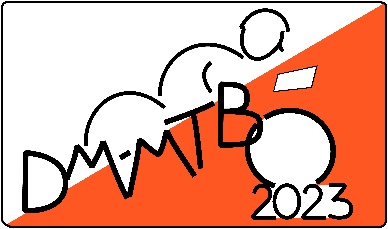 Fælles oplysninger:StævneDM SprintDatoFredag d. 16. juni 2023LøbsområdeKolding Syd/DalbyMødestedP-plads ved Dalby Sportsplads, indkørsel fra Ankerhusvej. Afmærkning fra rundkørsel Skamlingvejen/IdylKortMTBO kort Kolding Syd 1:5.000. Norm: ISMTBOM 2022. Vandfast tryk.Ækv. 2,5 m. Nytegnet 2023.TerrænbeskrivelseIndustriområde, skov og åbne områder, villakvarter og skole. Området gennemskæres af en stor slugt, hvor Dalby Mølleå løber. Der er pæn kupering til slugtens sider.PræmierDOF-medaljer til nr. 1, 2 og 3 i hver klasse.KlasserDer udbydes åbne motionsbaner:Motion Lang ca. 5,5 km og Motion Kort ca. 4 km.Åbne baner sælges fra stævnepladsen kl. 18.00-19.00. Pris kr. 100,00. Brikleje 20 kr.TidtagningDer anvendes Sportident Contactless, egen SIAC-brik kan benyttes, briknummer angives ved tilmelding. Ryttere der angiver briknummer som ikke er SIAC-brik, tildeles IKKE lejebrik, men skal stemple på traditionel vis. Angives ingen brik tildeles SIAC-lejebrik, pris 20 kr.AfstandeParkering ved stævneplads/mål. Herfra 3.000 meter til start.StartFørste start kl. 19.00. H20, H21, D20 og D21 starter efter øvrige klasser.ServiceKiosk med mindre udvalg ved stævnepladsen. Toiletter og bad ved stævnepladsen.StævneDM LangdistanceDatoLørdag d. 17. juni 2023LøbsområdeMarbæk/HjertingMødestedMarbækgård Trailcenter, indkørsel ad Myrtuevej fra nord. Afmærkning fra Vestkystvej/Myrtuevej. KortMTBO kort Marbæk/Hjerting – 1:15.000 og 1:10.000 Norm: ISMTBOM 2022. Vandfast tryk. Ækv. 2,5 m. Omtegnet til MTBO i 2023.TerrænbeskrivelseBy- og plantageområde med mange stier og veje fra asfalt til sandede spor. Fladt med enkelte bakkede partier. Varieret fra åbne områder til tæt skov.PræmierDOF-medaljer til nr. 1, 2 og 3 i hver klasse. DIF guld-medalje til nr. 1 i H21 og D21KlasserDer udbydes åbne motionsbaner:Motion Lang ca. 17 km, Motion Mellem ca. 13 km og Motion Kort ca. 9 km. Åbne baner sælges fra stævnepladsen kl. 9.00-10.00. Pris kr. 100,00. Brikleje 20 kr.TidtagningDer anvendes Sportident Contactless, egen SIAC-brik kan benyttes, briknummer angives ved tilmelding. Ryttere der angiver briknummer som ikke er SIAC-brik, tildeles IKKE lejebrik, men skal stemple på traditionel vis. Angives ingen brik tildeles SIAC-lejebrik, lejepris 20 kr.AfstandeParkering ved stævneplads/mål. Herfra 300 meter til start.StartFørste start kl. 10.00ServiceKiosk med mindre udvalg ved stævnepladsen. Toiletter ved stævnepladsen.StævneDM MellemdistanceDatoSøndag d. 18. juni 2023LøbsområdeHindsgavlMødestedP-plads ved Gals Klint Camping, Galsklintvej, Middelfart. Afmærkning fra Brovejen/Galsklintvej.KortMTBO kort Hindsgavl 1:10.000 og 1: 7.500. Norm: ISMTBOM 2022. Vandfast tryk. Ækv. 2,5 m. Omtegnet til MTBO i 2023.TerrænbeskrivelseByskov med mange spor af varieret karakter, fra smalle spor til store veje. Området indeholder en indhegnet dyrehave. Hegnet må passeres gennem en af de mange låger, som er indtegnet på kortet. Bakket område ned mod Lillebælt med enkelte stejle skrænter.PræmierDOF-medaljer til nr. 1, 2 og 3 i hver klasse.KlasserDer udbydes åbne motionsbaner:Motion Lang ca. 11 km, Motion Mellem ca. 8 km og Motion Kort ca. 5 km.Åbne baner sælges fra stævnepladsen kl. 9.00-10.00. Pris kr. 100,00. Brikleje 20 kr.TidtagningDer anvendes Sportident Contactless, egen SIAC-brik kan benyttes, briknummer angives ved tilmelding. Ryttere der angiver briknummer som ikke er SIAC-brik, tildeles IKKE lejebrik, men skal stemple på traditionel vis. Angives ingen brik tildeles SIAC-lejebrik, pris 20 kr.AfstandeParkering ved stævneplads/mål. Herfra ca. 800 meter til start.StartFørste start kl. 10.00ServiceKiosk: Campingpladsens kiosk nær stævnepladsen. Toiletter ved stævnepladsen. Bademulighed i Lillebælt.ReglerStævnet er underlagt Dansk Orienterings-Forbund og følger Reglement MTBO 2023. Det er deltagerens ansvar at kende og følge reglerne. MTBO køres primært på stier og veje. Det er forbudt at begive sig udenfor vej-/stisystem eller spor, der ikke er gengivet på kortet med undtagelse af de signaturer i kortnormen der tillader kørsel.TilmeldingTilmelding sker via o-service eller pr. email: per@eg-net.dkTilmeldingsfrist: Søndag d. 11. juni.Startafgift voksne (21-år): kr. 150,00. Ungdom (-20 år): kr. 120,00.Lejeafgift for elektronisk brik: kr. 20,00. Startafgift indbetales på kontonummer 7040-0000121557, Kolding Orienterings Klub.EfteranmeldelseEftertilmelding mulig indtil 96 timer før start i hvert enkelt stævne. Ved eftertilmelding opkræves en forhøjet startafgift på +50 kr. Eftertilmeldte kan holdes udenfor lodtrækning og starte før øvrige deltagere i klassen. OvernatningVi anbefaler Danhostel Kolding, se https://danhostelkolding.dk/OrganisationStævnet arrangeres i fællesskab af 7 Sydkreds-klubber: OK Esbjerg, OK H.T.F., OK GORM, OK SNAB, OK FROS, OK Melfar og Kolding OKStævneleder: Per Eg Pedersen, Kolding OK – tlf. 20837456, email: per@eg-net.dkBanelæggere:Mellem: Per Allan Pedersen, FROSLang: Poul Erik Buch, GORMSprint: Per Eg Pedersen, KOKKorttegnereSprint: Per Eg PedersenLang: Hans Jochumsen m.fl.Mellem: Gert Pedersen m.fl.